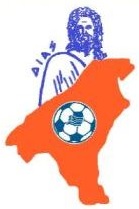 ΕΝΩΣΗ ΠΟΔΟΣΦΑΙΡΙΚΩΝ ΣΩΜΑΤΕΙΩΝ ΠΙΕΡΙΑΣΛΙΣΤΑ ΑΠΟΤΕΛΕΣΜΑΤΩΝ RAPID TESTΣωματείο: __________________________________________________________________Άθλημα: ΠΟΔΟΣΦΑΙΡΟΗμερομηνία ελέγχου :  ________________________________Υπεύθυνος COVID19 Σωματείου: _______________________________________________Κινητό τηλέφωνο: ___________________________________________________________Κατάλογος αθλητών/τεχνικού προσωπικούΟ ΓΙΑΤΡΟΣΚατερίνη, ___________________ΕΘΝΙΚΟΣ ΝΕΟΥ ΚΕΡΑΜΙΔΙΟΥ Π.Σ.ΕΘΝΙΚΟΣ ΝΕΟΥ ΚΕΡΑΜΙΔΙΟΥ Π.Σ.ΕΘΝΙΚΟΣ ΝΕΟΥ ΚΕΡΑΜΙΔΙΟΥ Π.Σ.ΕΘΝΙΚΟΣ ΝΕΟΥ ΚΕΡΑΜΙΔΙΟΥ Π.Σ.ΕΘΝΙΚΟΣ ΝΕΟΥ ΚΕΡΑΜΙΔΙΟΥ Π.Σ.ΕΘΝΙΚΟΣ ΝΕΟΥ ΚΕΡΑΜΙΔΙΟΥ Π.Σ.α/αΑρ. ΔελτίουΟνοματεπώνυμοΙδιότηταΑΜΚΑΘετικόΝΑΙ ΌΧΙ1ΠΟΔ/ΣΤΗΣ2ΠΟΔ/ΣΤΗΣ3ΠΟΔ/ΣΤΗΣ4ΠΟΔ/ΣΤΗΣ5ΠΟΔ/ΣΤΗΣ6ΠΟΔ/ΣΤΗΣ7ΠΟΔ/ΣΤΗΣ8ΠΟΔ/ΣΤΗΣ9ΠΟΔ/ΣΤΗΣ10ΠΟΔ/ΣΤΗΣ11ΠΟΔ/ΣΤΗΣ12ΠΟΔ/ΣΤΗΣ13ΠΟΔ/ΣΤΗΣ14ΠΟΔ/ΣΤΗΣ15ΠΟΔ/ΣΤΗΣ16ΠΟΔ/ΣΤΗΣ17ΠΟΔ/ΣΤΗΣ18ΠΟΔ/ΣΤΗΣ19ΠΟΔ/ΣΤΗΣ20ΠΟΔ/ΣΤΗΣ21Προπονητής22Φροντιστής23Εκπρόσωπος ομάδας24Γιατρός25Υπεύθυνος COVID19